Publicado en 28224 el 14/06/2011 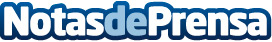 Bodabook.com quiere que ninguna invitada se quede sin boda y sortea un diseño de Miguel Palacio entre las internautas	El vestido es un elegante diseño palabra de honor largo con lazada en martelé de seda aguamarina.Datos de contacto:Irene Lozano91 715 43 37Nota de prensa publicada en: https://www.notasdeprensa.es/bodabook-com-quiere-que-ninguna-invitada-se-quede-sin-boda-y-sortea-un-diseno-de-miguel-palacio-entre-las-internautas Categorias: Comunicación Entretenimiento Celebraciones http://www.notasdeprensa.es